Инвестиционный проект "Реконструкция городского парка Победы в городе Нижневартовске"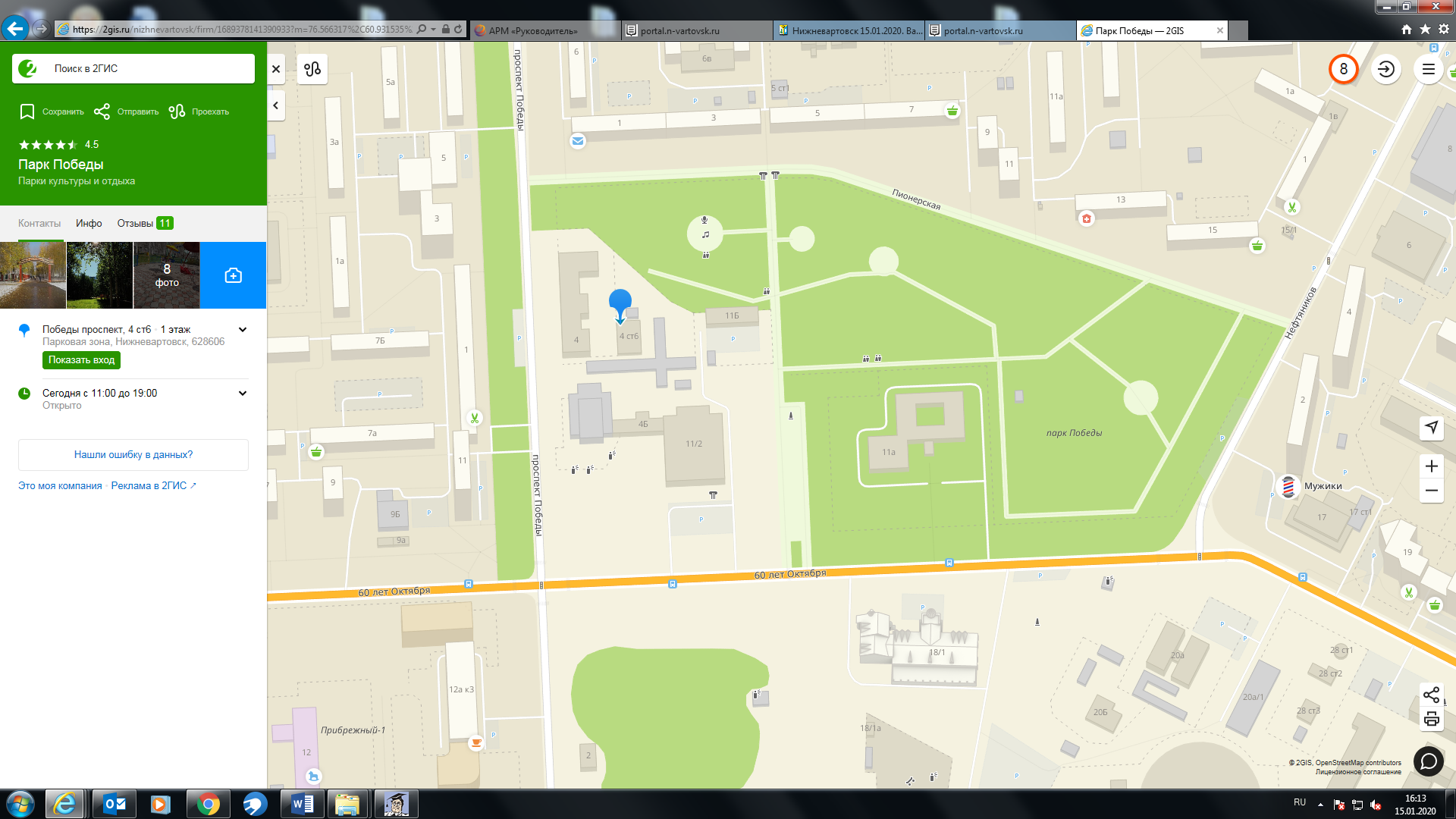 Состав и описание Городского парка ПобедыТранспортная доступностьИнженерная инфраструктура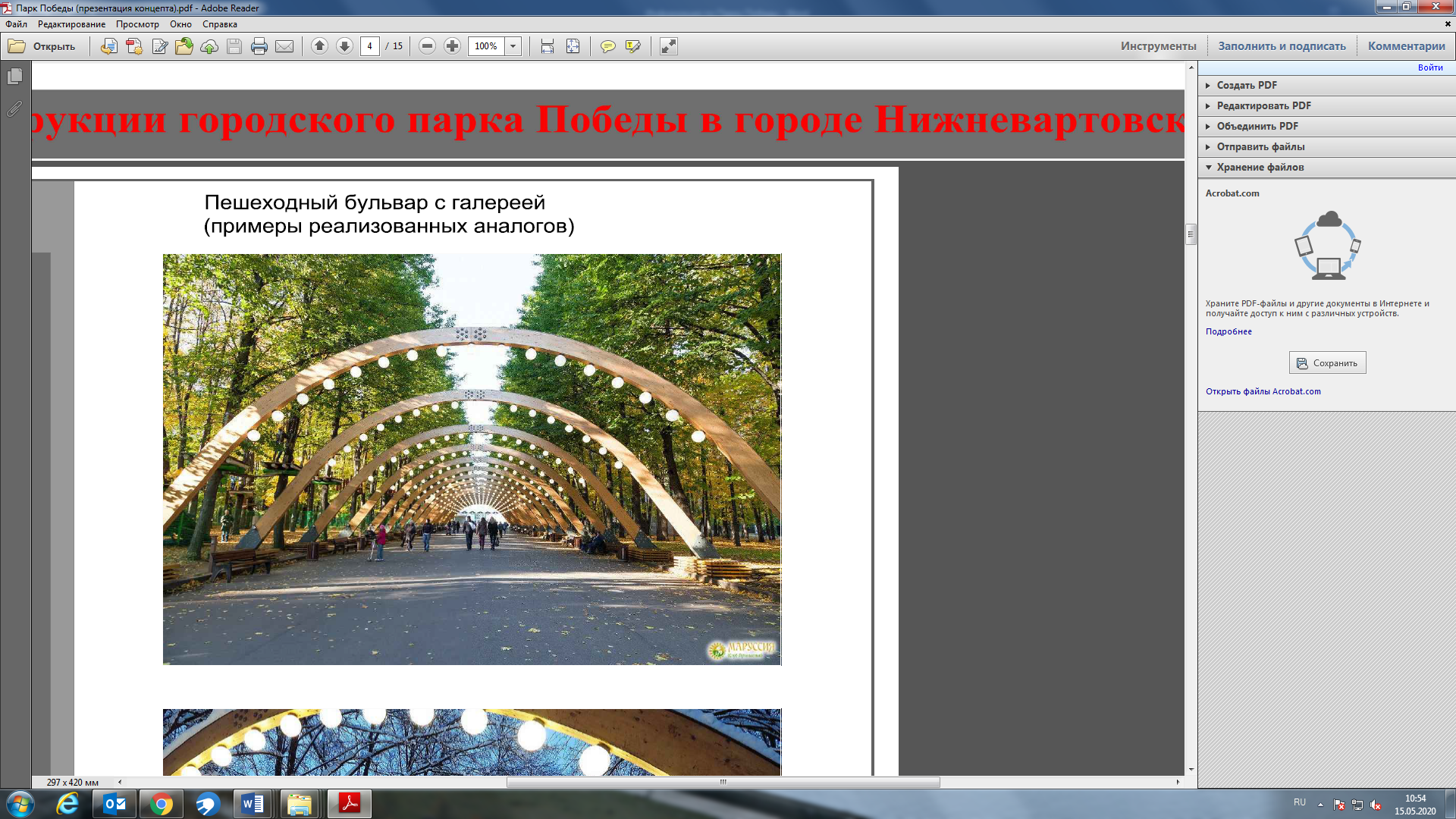 Наименование характеристикиОписаниеНаименование объектаГородской парк ПобедыНазначениесооружение культуры и отдыхаМестонахождение объектаХанты-Мансийский автономный округ – Югра, г. Нижневартовск, парковая зонаОценочный объем инвестиций738,8 млн. рублейОбщая площадь инвестиционной площадки6,5 ГаКадастровый номер земельного участка (три участка)86:11:0102015:162, 86:11:0102015:18,86:11:0102015:168Кадастровый номер объекта (четыре объекта)86:11:0102015:49, 86:11:0000000:2801, 86:11:0102015:45, 86:11:000000069904Координаты расположения инвестиционной площадки60.932734, 76.565137Тип площадкибраунфилдТерриториальная зоназона озелененных территорий общего пользования РЗ 601*Форма собственности объектамуниципальная собственностьМеханизм реализации инвестиционного проектаконцессионное соглашениеОграничения использования участка (санитарно-защитная зона, водоохранная зона, зона охраны объектов культурного наследия, охранные зоны инженерных коммуникаций, иное)Охранная зона газопроводов и систем загоснабжения, охранная зона объектов электросетевого хозяйства (вдоль линий электропередачи, вокруг подстанций), охранная зона тепловых сетей, приаэродромная территорияКадастровая стоимость 1 кв.м, руб.0,06Наименование характеристикиОписаниеОбъект 1 - Городской парк ПобедыОбъект 1 - Городской парк ПобедыНаименование Городской парк ПобедыНазначениеСооружение культуры и отдыхаКадастровый номер 86:11:0102015:49Технико-экономические показателиПлощадь 63 441,7 кв.мФорма собственности Муниципальная собственностьЗемельный участок 1:Земельный участок 1:Кадастровый номер 86:11:0102015:162 Площадь 63 691 кв.мВид разрешенного использования Отдых (рекреация)Форма собственности Муниципальная собственностьЗемельный участок 2:Земельный участок 2:Кадастровый номер86:11:0102015:168Общая площадь 1011 кв.мВид разрешенного использования Отдых (рекреация)Форма собственности Муниципальная собственностьОбъект 2 - Хозяйственно-бытовой блокОбъект 2 - Хозяйственно-бытовой блокНаименование Хозяйственно-бытовой блокНазначениеНежилое зданиеКадастровый номер 86:11:0000000:2801Технико-экономические показатели Площадь 37,2 кв.м, количество этажей - 1Форма собственности Муниципальная собственностьЗемельный участок 3:Земельный участок 3:Кадастровый номер 86:11:0102015:18Площадь 87 кв.мВид разрешенного использования Под хозяйственно-бытовой блок, для иного использованияФорма собственности Муниципальная собственностьОбъект 3 - Освещение паркаОбъект 3 - Освещение паркаНаименование Освещение паркаНазначениеСооружение электроэнергетикиКадастровый номер 86:11:0102015:45Технико-экономические показатели Протяженность трассы 2 888 м, протяженность кабеля 3 349 п.мФорма собственности Муниципальная собственностьОбъект 4 - Участок сети ливневой канализацииОбъект 4 - Участок сети ливневой канализацииНаименование объектаУчасток сети ливневой канализацииНазначениеСооружение коммунальной инфраструктурыКадастровый номер 86:11:0000000:69904Технико-экономические показатели Протяженность 803,6 мФорма собственности Муниципальная собственностьНаименование характеристикиОписаниеРасстояние до ближайшей дороги с твердым покрытием, км0,00Расстояние до ближайшей ж/д станции, км3,08Расстояние до аэропорта, км4,14Расстояние до речного порта, км0,92Наименование характеристикиОписаниеЭлектроснабжение (объекты)Электроснабжение (объекты)Наименование характеристикиОписаниеМощность ближайшего объекта электроснабжения, МВа0,8Наименование объектаТП-2/12Статус объектаСуществующийРасстояние до ближайшей точки подключения (трансформаторная подстанция), кмНа территории паркаЭлектроснабжение (сети)Электроснабжение (сети)Наименование характеристикиОписаниеНапряжение, кВ10 Статус объектаСуществующийРасстояние до ближайшей точки подключения (ЛЭП 10(6) кВ, кмНа территории паркаГазоснабжениеГазоснабжениеНаименование характеристикиОписаниеДиаметр трубы газопровода, мм219 мм проходят по территории парка, 59 мм - к мемориалуКатегорияIII (Среднее – св.0,1 до 0,3 мПа включительно)Статус объектаСуществующийРасстояние до ближайшей точки подключения, кмНа территории паркаВодоснабжениеВодоснабжениеНаименование характеристикиОписаниеДиаметр трубы водоснабжения, мм219 мм подземной прокладкиСтатус объектаСуществующийРасстояние до ближайшей точки подключения, кмНа территории паркаВодоотведениеВодоотведениеНаименование характеристикиОписаниеДиаметр трубы водоотведения, мм150Статус объектаСуществующийРасстояние до ближайшей точки подключения, кмНа территории паркаТеплоснабжение (объекты)Теплоснабжение (объекты)Наименование характеристикиОписаниеМощность ближайшего объекта теплоснабжения, Гкал/час (Котельная, ЦТП)0Статус объектаСуществующийРасстояние до ближайшей точки подключения, км0,04Теплоснабжение (сети)Теплоснабжение (сети)Наименование характеристикиОписаниеДиаметр трубы теплоснабжения, мм326 мм подземной прокладки,           219 мм надземной прокладкиСтатус объектаСуществующийРасстояние до ближайшей точки подключения, кмНа территории парка